كشف بأسماء طلاب الفرقة الثانية الفصل الدراسى الثانى  للعام الجامعى   2022/2023		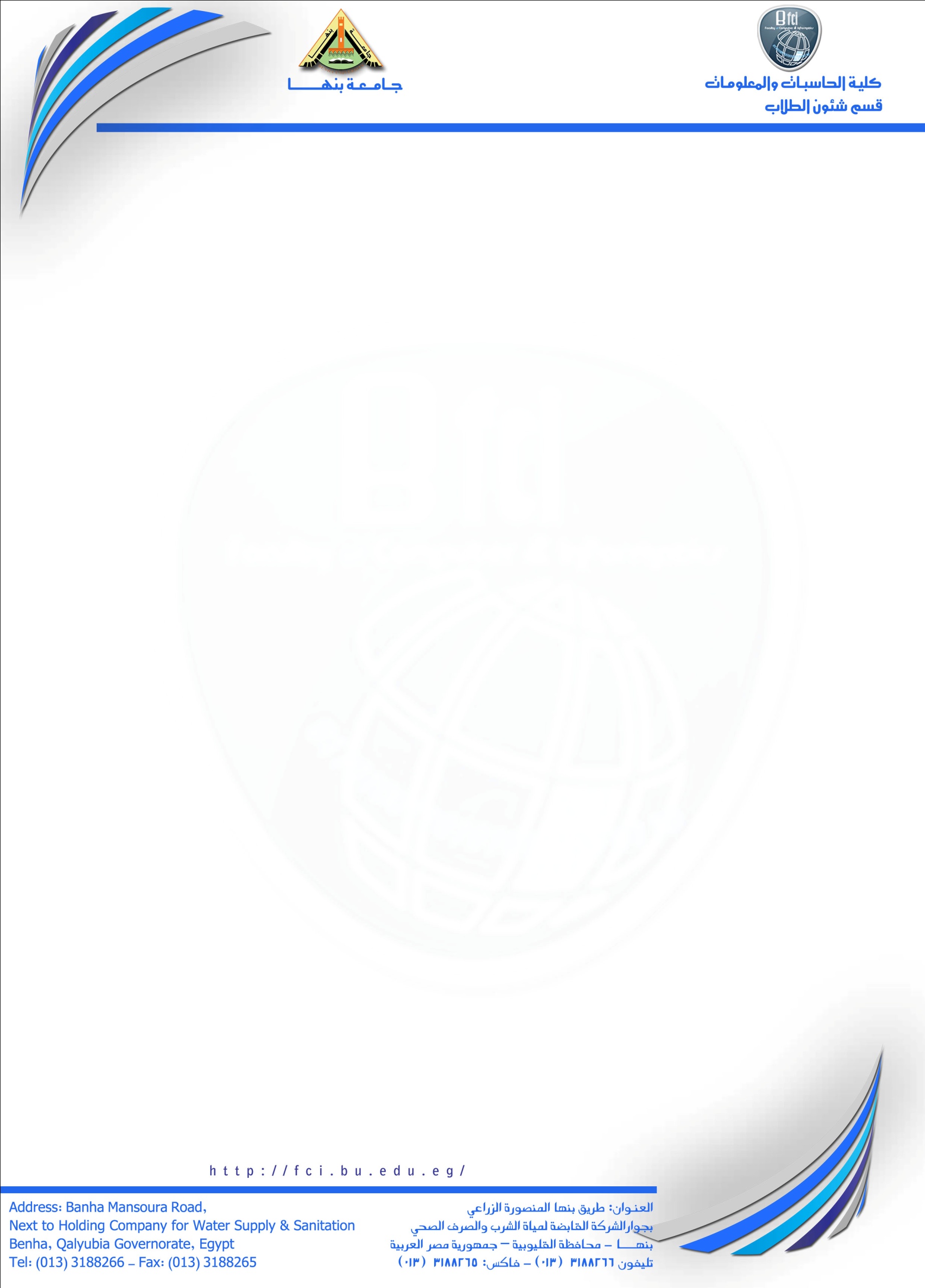 المادة /الذكاء الاصطناعى (1)                                             التاريخ  / 11/4/2023مالاســــــــــــــــمحالة الطالبالتوقيع بالحضورالتوقيع بالإنصرافاحمد بخيت فرغلى بخيتاحمد بهاءالقطب المتولى داوداحمد حمدى السيد محمد سلاماحمد سعيد عبدالقادر عبدالوهاباحمد محمد احمد مطر عمراحمد يحيى سليمان سليمان ابراهيمادهم محمد صلاح رضوانتهانى ابراهيم عيسى ابراهيم متولى امامرحمه صابر عبدالسلام مبارك مرسىزياد ابراهيم حسين محمدساره محمد غانم محمد سيفعادل امين عبدالهادى احمد الشافعىعبدالبديع عبدالله السيد عبداللهعبدالرحمن ايمن فتحى عبدالمعطىفارس احمد السيد محمد عمرانمحمد احمد راشد سيد احمدمحمد احمد عبدالعزيز الشافعىمحمد رجب محمدى يوسف احمدمحمد رفاعى محمد رفاعىمحمد عاطف مصطفى احمد مصطفىياسمين يوسف السيد فرماوىعبدالرحمن احمد محمود حسن محمودعبدالله اشرف محمد عبدالمنعمعمر عبدالعلىم عبدالله ابراهيممحمد ايمن صلاح محمد امام